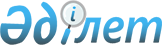 О внесении изменений в распоряжение Совета Евразийской экономической комиссии от 18 октября 2016 г. № 32Распоряжение Совета Евразийской экономической комиссии от 18 января 2019 года № 6
      1. Внести в распоряжение Совета Евразийской экономической комиссии от 18 октября 2016 г. № 32 "О формировании приоритетных евразийских технологических платформ" изменения согласно приложению.  
      2. Настоящее распоряжение вступает в силу c даты его опубликования на официальном сайте Евразийского экономического союза.   
      Члены Совета Евразийской экономической комиссии:   ИЗМЕНЕНИЯ,   
вносимые в распоряжение Совета Евразийской экономической комиссии от 18 октября 2016 г. № 32   
      1. В пункте 2 цифры "15" заменить цифрами "16". 
      2. В приложении № 1 к указанному распоряжению: 
      а) в графе первой дополнить позицией 12 следующего содержания: 
      "12. Энергетика";  
      б) в графе второй дополнить позицией 15 следующего содержания: 
      "15. Энергетика и электрификация".  
      3. Дополнить приложением № 16 следующего содержания:   ПАСПОРТ   
евразийской технологической платформы "Энергетика и электрификация"   
      1. Учредители:  
      федеральное государственное бюджетное образовательное учреждение высшего образования "Национальный исследовательский университет "МЭИ" (г. Москва, Российская Федерация);
      Белорусский национальный технический Университет (г. Минск, Республика Беларусь);
      акционерное общество "Соколовско-Сарбайское горно-обогатительное производственное объединение" (г. Рудный, Республика Казахстан);
      Республиканское государственное предприятие на праве хозяйственного ведения "Рудненский Индустриальный Институт", Республика Казахстан (г. Рудный, Республика Казахстан);
      Республиканское государственное предприятие на праве хозяйственного ведения "Павлодарский государственный Университет имени С. Торайгырова" (г. Павлодар, Республика Казахстан);
      товарищество с ограниченной ответственностью "EcoWatt" (г. Алматы, Республика Казахстан);
      Кыргызский государственный технический университет им. И. Раззакова (г. Бишкек, Кыргызская Республика);
      Центр развития возобновляемых источников энергии и энергоэффективности (г. Бишкек, Кыргызская Республика);
      общество с ограниченной ответственностью "ГРОССМАНН РУС" (г. Санкт-Петербург, Российская Федерация).
      2. Цели:
      обеспечение эффективного взаимодействия заинтересованных организаций государств – членов Евразийского экономического союза (далее – государства-члены) с целью обеспечения потребителей энергетическими ресурсами, повышения эффективности их использования и снижения негативного воздействия энергетических объектов на окружающую среду;
      развитие и коммерциализация энергоэффективных технологий по производству, трансформации, передаче, распределению и потреблению традиционных и возобновляемых энергоресурсов в государствах-членах.
      3. Задачи:
      организация системной работы по анализу передовых национальных и мировых достижений в сфере энергетики;
      определение потребностей реальных секторов экономики государств-членов в новых энергетических технологиях;
      привлечение научного потенциала и представителей бизнес-сообществ государств-членов для совместного решения прикладных задач по разработке инновационных продуктов и технологий, их внедрению в промышленное производство;
      выявление наилучших достижений и доступных технологий по эффективному использованию энергетических ресурсов, применяемых в государствах-членах и в третьих странах, поиск и содействие развитию приоритетных совместных научно-технических проектов на территориях государств-членов. 
      4. Основные направления деятельности: 
      энергетическое машиностроение;
      эффективная теплофикация, когенерация и тригенерация, централизованное и децентрализованное теплоснабжение;
      электрификация: повышение надежности электроснабжения, релейная защита и автоматика снижения потерь, автоматизация, повышение качества электрической энергии;
      "умные электрические сети", в том числе обеспечивающие возможность параллельной работы в сети различных источников, включая возобновляемые источники энергии;
      распределенная генерация, включая возобновляемые источники энергии;
      использование возобновляемых источников энергии для энергоснабжения удаленных потребителей.   
					© 2012. РГП на ПХВ «Институт законодательства и правовой информации Республики Казахстан» Министерства юстиции Республики Казахстан
				
От Республики
Армения

От Республики
Беларусь

От Республики
Казахстан

От Кыргызской
Республики

От Российской
Федерации

М. Григорян

И. Петришенко

А. Мамин

Ж. Разаков

А. Силуанов
ПРИЛОЖЕНИЕ 
к распоряжению Совета 
Евразийской экономической 
комиссии 
от 18 января 2019 г. № 6  "ПРИЛОЖЕНИЕ № 16
к распоряжению Совета 
Евразийской экономической 
комиссии
от 18 октября 2016 г. № 32  